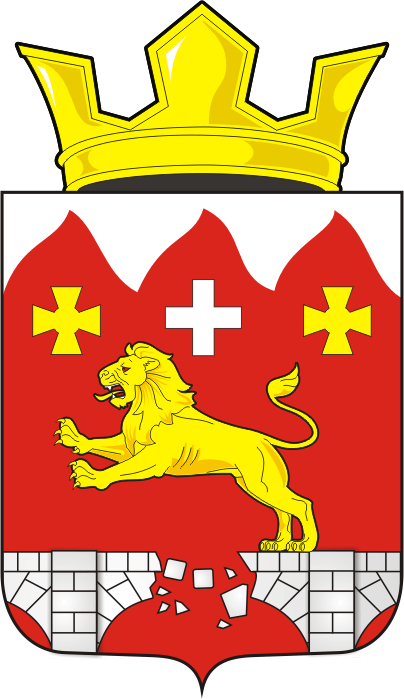 СОВЕТ ДЕПУТАТОВ  муниципального образования БУРУНЧИНСКИЙ сельсовет Саракташского района оренбургской областиЧЕТВЕРТЫЙ созывР Е Ш Е Н И Е очередного двадцать четвертого заседания Совета депутатовБурунчинского сельсовета четвертого созываОтчет об исполнении бюджета муниципального образования Бурунчинский сельсовет Саракташского района Оренбургской областиза 1 полугодие 2023 годаНа основании статей 12, 132 Конституции Российской Федерации, статьи 9 Бюджетного кодекса Российской Федерации, статьи 35 Федерального закона от 06.10.2003 № 131-ФЗ «Об общих принципах организации местного самоуправления в Российской Федерации» и Устава муниципального образования Бурунчинский сельсовет, рассмотрев итоги исполнения бюджета сельсовета за 1 полугодие 2023 годаСовет депутатов Бурунчинского сельсоветаРЕШИЛ:1. Утвердить  отчет об исполнении бюджета муниципального образования Бурунчинский сельсовет Саракташского района Оренбургской области за 1 полугодие 2023 года  по доходам в сумме 1863445 рублей 05 копеек  и расходам в сумме 1962730 рублей 88 копеек с превышением расходов над доходами в сумме 99285 рублей 83 копейки.2. Администрации сельсовета:2.1. Принять дополнительные меры по увеличению поступлений доходов в местный бюджет, в том числе за счет снижения недоимки по налогам и сборам.2.2. Усилить контроль за целевым использованием бюджетных средств и материальных ценностей.3. Настоящее решение вступает в силу после его подписания  и подлежит размещению на официальном сайте муниципального образования Бурунчинский сельсовет Саракташского района Оренбургской области.4. Контроль за исполнением данного решения возложить на постоянную комиссию Совета депутатов местного бюджета по бюджетной, налоговой и финансовой политике, собственности и экономическим вопросам, торговле и быту (Горбачев И.А.).Председатель Совета депутатов сельсовета                         С.Н.ЖуковГлава муниципальногообразования Бурунчинский сельсовет                                 А.Н.ЛогиновРазослано: депутатам, постоянной комиссии, прокуратуре района, официальный сайт, в дело.                                                                                                                      Приложение 1                                                                                              к решению Совета депутатов                                                                                               МО Бурунчинский сельсовет                                                                                                 от  11.09.2023  года  №  110Источники внутреннего финансирования дефицита 
местного бюджета за 1 полугодие 2023 годаПриложение 2к решению Совета депутатов МО Бурунчинский сельсоветот  11.09.2023  года  №  110Поступление доходов в местный бюджет 
за 1 полугодие 2023 года                                                                          Приложение 3                                                     к решению Совета депутатов 
                                                       МО Бурунчинский сельсовет                                                         от  11.09.2023  года  №  110Распределение бюджетных ассигнований местного бюджета 
 за 1 квартал 2023 года по разделам и подразделам
 расходов классификации расходов  бюджетов№ 110с.Бурунча11 сентября 2023 года Наименование показателяКод строкиКод источника финансирования дефицита бюджета по бюджетной классификацииУтвержденные бюджетные назначенияИсполненоНеисполненные назначения123456Источники финансирования дефицита бюджета - всего500X153 549,1099 285,8354 263,27в том числе:источники внутреннего финансирования бюджета520X0,000,000,00из них:5200,000,000,00источники внешнего финансирования бюджета620X0,000,000,00из них:6200,000,000,00Изменение остатков средств700000 01000000000000000153 549,1099 285,8354 263,27Изменение остатков средств на счетах по учету средств бюджетов700000 01050000000000000153 549,1099 285,8354 263,27увеличение остатков средств, всего710000 01050000000000500-4 288 500,00-1 886 371,20XУвеличение прочих остатков средств бюджетов710000 01050200000000500-4 288 500,00-1 886 371,20XУвеличение прочих остатков денежных средств бюджетов710000 01050201000000510-4 288 500,00-1 886 371,20XУвеличение прочих остатков денежных средств бюджетов сельских поселений710000 01050201100000510-4 288 500,00-1 886 371,20XНаименование показателяКод строкиКод дохода по бюджетной классификацииУтвержденные бюджетные назначенияИсполненоНеисполненные назначения123456Доходы бюджета - всего010X4 288 500,001 863 445,052 425 054,95в том числе:НАЛОГОВЫЕ И НЕНАЛОГОВЫЕ ДОХОДЫ010000 100000000000000001 134 000,00298 595,05835 404,95НАЛОГИ НА ПРИБЫЛЬ, ДОХОДЫ010000 10100000000000000219 000,00105 487,25113 512,75Налог на доходы физических лиц010000 10102000010000110219 000,00105 487,25113 512,75Налог на доходы физических лиц с доходов, источником которых является налоговый агент, за исключением доходов, в отношении которых исчисление и уплата налога осуществляются в соответствии со статьями 227, 227.1 и 228 Налогового кодекса Российской Федерации, а также доходов от долевого участия в организации, полученных в виде дивидендов010000 10102010010000110207 000,00107 276,5399 723,47Налог на доходы физических лиц с доходов, источником которых является налоговый агент, за исключением доходов, в отношении которых исчисление и уплата налога осуществляются в соответствии со статьями 227, 227.1 и 228 Налогового кодекса Российской Федерации (сумма платежа (перерасчеты, недоимка и задолженность по соответствующему платежу, в том числе по отмененному)010182 10102010011000110207 000,00107 220,3099 779,70Налог на доходы физических лиц с доходов, источником которых является налоговый агент, за исключением доходов, в отношении которых исчисление и уплата налога осуществляются в соответствии со статьями 227, 227.1 и 228 Налогового кодекса Российской Федерации (суммы денежных взысканий (штрафов) по соответствующему платежу согласно законодательству Российской Федерации)010182 101020100130001100,0056,230,00Налог на доходы физических лиц с доходов, полученных физическими лицами в соответствии со статьей 228 Налогового кодекса Российской Федерации010000 1010203001000011012 000,00-1 789,2813 789,28Налог на доходы физических лиц с доходов, полученных физическими лицами в соответствии со статьей 228 Налогового кодекса Российской Федерации (сумма платежа (перерасчеты, недоимка и задолженность по соответствующему платежу, в том числе по отмененному)010182 1010203001100011012 000,00-1 789,2813 789,28НАЛОГИ НА ТОВАРЫ (РАБОТЫ, УСЛУГИ), РЕАЛИЗУЕМЫЕ НА ТЕРРИТОРИИ РОССИЙСКОЙ ФЕДЕРАЦИИ010000 10300000000000000191 000,00104 088,0286 911,98Акцизы по подакцизным товарам (продукции), производимым на территории Российской Федерации010000 10302000010000110191 000,00104 088,0286 911,98Доходы от уплаты акцизов на дизельное топливо, подлежащие распределению между бюджетами субъектов Российской Федерации и местными бюджетами с учетом установленных дифференцированных нормативов отчислений в местные бюджеты010000 1030223001000011090 000,0053 657,9036 342,10Доходы от уплаты акцизов на дизельное топливо, подлежащие распределению между бюджетами субъектов Российской Федерации и местными бюджетами с учетом установленных дифференцированных нормативов отчислений в местные бюджеты (по нормативам, установленным федеральным законом о федеральном бюджете в целях формирования дорожных фондов субъектов Российской Федерации)010182 1030223101000011090 000,0053 657,9036 342,10Доходы от уплаты акцизов на моторные масла для дизельных и (или) карбюраторных (инжекторных) двигателей, подлежащие распределению между бюджетами субъектов Российской Федерации и местными бюджетами с учетом установленных дифференцированных нормативов отчислений в местные бюджеты010000 103022400100001101 000,00278,92721,08Доходы от уплаты акцизов на моторные масла для дизельных и (или) карбюраторных (инжекторных) двигателей, подлежащие распределению между бюджетами субъектов Российской Федерации и местными бюджетами с учетом установленных дифференцированных нормативов отчислений в местные бюджеты (по нормативам, установленным федеральным законом о федеральном бюджете в целях формирования дорожных фондов субъектов Российской Федерации)010182 103022410100001101 000,00278,92721,08Доходы от уплаты акцизов на автомобильный бензин, подлежащие распределению между бюджетами субъектов Российской Федерации и местными бюджетами с учетом установленных дифференцированных нормативов отчислений в местные бюджеты010000 10302250010000110112 000,0056 846,1355 153,87Доходы от уплаты акцизов на автомобильный бензин, подлежащие распределению между бюджетами субъектов Российской Федерации и местными бюджетами с учетом установленных дифференцированных нормативов отчислений в местные бюджеты (по нормативам, установленным федеральным законом о федеральном бюджете в целях формирования дорожных фондов субъектов Российской Федерации)010182 10302251010000110112 000,0056 846,1355 153,87Доходы от уплаты акцизов на прямогонный бензин, подлежащие распределению между бюджетами субъектов Российской Федерации и местными бюджетами с учетом установленных дифференцированных нормативов отчислений в местные бюджеты010000 10302260010000110-12 000,00-6 694,93-5 305,07Доходы от уплаты акцизов на прямогонный бензин, подлежащие распределению между бюджетами субъектов Российской Федерации и местными бюджетами с учетом установленных дифференцированных нормативов отчислений в местные бюджеты (по нормативам, установленным федеральным законом о федеральном бюджете в целях формирования дорожных фондов субъектов Российской Федерации)010182 10302261010000110-12 000,00-6 694,93-5 305,07НАЛОГИ НА СОВОКУПНЫЙ ДОХОД010000 105000000000000000,0042 362,100,00Налог, взимаемый в связи с применением упрощенной системы налогообложения010000 105010000000001100,001 704,600,00Налог, взимаемый с налогоплательщиков, выбравших в качестве объекта налогообложения доходы, уменьшенные на величину расходов010000 105010200100001100,001 704,600,00Налог, взимаемый с налогоплательщиков, выбравших в качестве объекта налогообложения доходы, уменьшенные на величину расходов (в том числе минимальный налог, зачисляемый в бюджеты субъектов Российской Федерации)010000 105010210100001100,001 704,600,00Налог, взимаемый с налогоплательщиков, выбравших в качестве объекта налогообложения доходы, уменьшенные на величину расходов (в том числе минимальный налог, зачисляемый в бюджеты субъектов Российской Федерации (сумма платежа (перерасчеты, недоимка и задолженность по соответствующему платежу, в том числе по отмененному)010182 105010210110001100,001 704,600,00Единый сельскохозяйственный налог010000 105030000100001100,0040 657,500,00Единый сельскохозяйственный налог010000 105030100100001100,0040 657,500,00Единый сельскохозяйственный налог (сумма платежа (перерасчеты, недоимка и задолженность по соответствующему платежу, в том числе по отмененному)010182 105030100110001100,0040 657,500,00НАЛОГИ НА ИМУЩЕСТВО010000 10600000000000000724 000,0032 401,68691 598,32Налог на имущество физических лиц010000 106010000000001108 000,00-686,048 686,04Налог на имущество физических лиц, взимаемый по ставкам, применяемым к объектам налогообложения, расположенным в границах сельских поселений010000 106010301000001108 000,00-686,048 686,04Налог на имущество физических лиц, взимаемый по ставкам, применяемым к объектам налогообложения, расположенным в границах сельских поселений (сумма платежа (перерасчеты, недоимка и задолженность по соответствующему платежу, в том числе по отмененному)010182 106010301010001108 000,00-686,048 686,04Земельный налог010000 10606000000000110716 000,0033 087,72682 912,28Земельный налог с организаций010000 1060603000000011023 000,004 126,9918 873,01Земельный налог с организаций, обладающих земельным участком, расположенным в границах сельских поселений010000 1060603310000011023 000,004 126,9918 873,01Земельный налог с организаций, обладающих земельным участком, расположенным в границах сельских поселений (сумма платежа (перерасчеты, недоимка и задолженность по соответствующему платежу, в том числе по отмененному)010182 1060603310100011023 000,004 126,9918 873,01Земельный налог с физических лиц010000 10606040000000110693 000,0028 960,73664 039,27Земельный налог с физических лиц, обладающих земельным участком, расположенным в границах сельских поселений010000 10606043100000110693 000,0028 960,73664 039,27Земельный налог с физических лиц, обладающих земельным участком, расположенным в границах сельских поселений (сумма платежа (перерасчеты, недоимка и задолженность по соответствующему платежу, в том числе по отмененному)010182 10606043101000110693 000,0028 960,73664 039,27ДОХОДЫ ОТ ИСПОЛЬЗОВАНИЯ ИМУЩЕСТВА, НАХОДЯЩЕГОСЯ В ГОСУДАРСТВЕННОЙ И МУНИЦИПАЛЬНОЙ СОБСТВЕННОСТИ010000 111000000000000000,0014 256,000,00Доходы, получаемые в виде арендной либо иной платы за передачу в возмездное пользование государственного и муниципального имущества (за исключением имущества бюджетных и автономных учреждений, а также имущества государственных и муниципальных унитарных предприятий, в том числе казенных)010000 111050000000001200,0014 256,000,00Доходы от сдачи в аренду имущества, находящегося в оперативном управлении органов государственной власти, органов местного самоуправления, органов управления государственными внебюджетными фондами и созданных ими учреждений (за исключением имущества бюджетных и автономных учреждений)010000 111050300000001200,0014 256,000,00Доходы от сдачи в аренду имущества, находящегося в оперативном управлении органов управления сельских поселений и созданных ими учреждений (за исключением имущества муниципальных бюджетных и автономных учреждений)010121 111050351000001200,0014 256,000,00БЕЗВОЗМЕЗДНЫЕ ПОСТУПЛЕНИЯ010000 200000000000000003 154 500,001 564 850,001 589 650,00БЕЗВОЗМЕЗДНЫЕ ПОСТУПЛЕНИЯ ОТ ДРУГИХ БЮДЖЕТОВ БЮДЖЕТНОЙ СИСТЕМЫ РОССИЙСКОЙ ФЕДЕРАЦИИ010000 202000000000000003 154 500,001 564 850,001 589 650,00Дотации бюджетам бюджетной системы Российской Федерации010000 202100000000001502 666 000,001 320 600,001 345 400,00Дотации на выравнивание бюджетной обеспеченности010000 202150010000001502 641 000,001 320 600,001 320 400,00Дотации бюджетам сельских поселений на выравнивание бюджетной обеспеченности из бюджета субъекта Российской Федерации010121 202150011000001502 641 000,001 320 600,001 320 400,00Дотации на выравнивание бюджетной обеспеченности из бюджетов муниципальных районов, городских округов с внутригородским делением010000 2021600100000015025 000,000,0025 000,00Дотации бюджетам сельских поселений на выравнивание бюджетной обеспеченности из бюджетов муниципальных районов010121 2021600110000015025 000,000,0025 000,00Субвенции бюджетам бюджетной системы Российской Федерации010000 20230000000000150128 500,0064 250,0064 250,00Субвенции бюджетам на осуществление первичного воинского учета органами местного самоуправления поселений, муниципальных и городских округов010000 20235118000000150128 500,0064 250,0064 250,00Субвенции бюджетам сельских поселений на осуществление первичного воинского учета органами местного самоуправления поселений, муниципальных и городских округов010121 20235118100000150128 500,0064 250,0064 250,00Иные межбюджетные трансферты010000 20240000000000150360 000,00180 000,00180 000,00Прочие межбюджетные трансферты, передаваемые бюджетам010000 20249999000000150360 000,00180 000,00180 000,00Прочие межбюджетные трансферты, передаваемые бюджетам сельских поселений010121 20249999100000150360 000,00180 000,00180 000,00Наименование показателяКод строкиКод расхода по бюджетной классификацииУтвержденные бюджетные назначенияИсполненоНеисполненные назначения123456Расходы бюджета - всего200X4 442 049,101 962 730,882 479 318,22в том числе:ОБЩЕГОСУДАРСТВЕННЫЕ ВОПРОСЫ200000 0100 0000000000 0001 826 031,851 160 579,92665 451,93Функционирование высшего должностного лица субъекта Российской Федерации и муниципального образования200000 0102 0000000000 000531 000,00383 952,94147 047,06Муниципальная программа "Реализация муниципальной политики на территории муниципального образования Бурунчинский сельсовет Саракташского района Оренбургской области "200000 0102 5200000000 000531 000,00383 952,94147 047,06Комплексы процессных мероприятий200000 0102 5240000000 000531 000,00383 952,94147 047,06Комплекс процессных мероприятий «Обеспечение реализации программы»200000 0102 5240500000 000531 000,00383 952,94147 047,06Глава муниципального образования200000 0102 5240510010 000531 000,00383 952,94147 047,06Расходы на выплаты персоналу в целях обеспечения выполнения функций государственными (муниципальными) органами, казенными учреждениями, органами управления государственными внебюджетными фондами200000 0102 5240510010 100531 000,00383 952,94147 047,06Расходы на выплаты персоналу государственных (муниципальных) органов200000 0102 5240510010 120531 000,00383 952,94147 047,06Фонд оплаты труда государственных (муниципальных) органов200121 0102 5240510010 121400 000,00294 894,73105 105,27Взносы по обязательному социальному страхованию на выплаты денежного содержания и иные выплаты работникам государственных (муниципальных) органов200121 0102 5240510010 129131 000,0089 058,2141 941,79Функционирование Правительства Российской Федерации, высших исполнительных органов государственной власти субъектов Российской Федерации, местных администраций200000 0104 0000000000 0001 276 236,35757 831,48518 404,87Муниципальная программа "Реализация муниципальной политики на территории муниципального образования Бурунчинский сельсовет Саракташского района Оренбургской области "200000 0104 5200000000 0001 276 236,35757 831,48518 404,87Комплексы процессных мероприятий200000 0104 5240000000 0001 276 236,35757 831,48518 404,87Комплекс процессных мероприятий «Обеспечение реализации программы»200000 0104 5240500000 0001 276 236,35757 831,48518 404,87Центральный аппарат200000 0104 5240510020 0001 276 236,35757 831,48518 404,87Расходы на выплаты персоналу в целях обеспечения выполнения функций государственными (муниципальными) органами, казенными учреждениями, органами управления государственными внебюджетными фондами200000 0104 5240510020 1001 079 000,00566 771,69512 228,31Расходы на выплаты персоналу государственных (муниципальных) органов200000 0104 5240510020 1201 079 000,00566 771,69512 228,31Фонд оплаты труда государственных (муниципальных) органов200121 0104 5240510020 121845 000,00424 618,79420 381,21Иные выплаты персоналу государственных (муниципальных) органов, за исключением фонда оплаты труда200121 0104 5240510020 12214 800,0014 400,00400,00Взносы по обязательному социальному страхованию на выплаты денежного содержания и иные выплаты работникам государственных (муниципальных) органов200121 0104 5240510020 129219 200,00127 752,9091 447,10Закупка товаров, работ и услуг для обеспечения государственных (муниципальных) нужд200000 0104 5240510020 200164 436,35158 259,796 176,56Иные закупки товаров, работ и услуг для обеспечения государственных (муниципальных) нужд200000 0104 5240510020 240164 436,35158 259,796 176,56Прочая закупка товаров, работ и услуг200121 0104 5240510020 244143 736,35143 136,43599,92Закупка энергетических ресурсов200121 0104 5240510020 24720 700,0015 123,365 576,64Межбюджетные трансферты200000 0104 5240510020 50032 800,0032 800,000,00Иные межбюджетные трансферты200121 0104 5240510020 54032 800,0032 800,000,00Обеспечение деятельности финансовых, налоговых и таможенных органов и органов финансового (финансово-бюджетного) надзора200000 0106 0000000000 00017 900,0017 900,000,00Муниципальная программа "Реализация муниципальной политики на территории муниципального образования Бурунчинский сельсовет Саракташского района Оренбургской области "200000 0106 5200000000 00017 900,0017 900,000,00Комплексы процессных мероприятий200000 0106 5240000000 00017 900,0017 900,000,00Комплекс процессных мероприятий «Обеспечение реализации программы»200000 0106 5240500000 00017 900,0017 900,000,00Аппарат контрольно-счетного органа200000 0106 5240510080 00017 900,0017 900,000,00Межбюджетные трансферты200000 0106 5240510080 50017 900,0017 900,000,00Иные межбюджетные трансферты200121 0106 5240510080 54017 900,0017 900,000,00Другие общегосударственные вопросы200000 0113 0000000000 000895,50895,500,00Муниципальная программа "Реализация муниципальной политики на территории муниципального образования Бурунчинский сельсовет Саракташского района Оренбургской области "200000 0113 5200000000 000895,50895,500,00Комплексы процессных мероприятий200000 0113 5240000000 000895,50895,500,00Комплекс процессных мероприятий «Обеспечение реализации программы»200000 0113 5240500000 000895,50895,500,00Членские взносы в Совет (ассоциацию) муниципальных образований200000 0113 5240595100 000895,50895,500,00Иные бюджетные ассигнования200000 0113 5240595100 800895,50895,500,00Уплата налогов, сборов и иных платежей200000 0113 5240595100 850895,50895,500,00Уплата иных платежей200121 0113 5240595100 853895,50895,500,00НАЦИОНАЛЬНАЯ ОБОРОНА200000 0200 0000000000 000128 500,0064 250,0064 250,00Мобилизационная и вневойсковая подготовка200000 0203 0000000000 000128 500,0064 250,0064 250,00Муниципальная программа "Реализация муниципальной политики на территории муниципального образования Бурунчинский сельсовет Саракташского района Оренбургской области "200000 0203 5200000000 000128 500,0064 250,0064 250,00Комплексы процессных мероприятий200000 0203 5240000000 000128 500,0064 250,0064 250,00Комплекс процессных мероприятий «Обеспечение реализации программы»200000 0203 5240500000 000128 500,0064 250,0064 250,00Осуществление первичного воинского учета органами местного самоуправления поселений, муниципальных и городских округов200000 0203 5240551180 000128 500,0064 250,0064 250,00Расходы на выплаты персоналу в целях обеспечения выполнения функций государственными (муниципальными) органами, казенными учреждениями, органами управления государственными внебюджетными фондами200000 0203 5240551180 100127 500,0064 250,0063 250,00Расходы на выплаты персоналу государственных (муниципальных) органов200000 0203 5240551180 120127 500,0064 250,0063 250,00Фонд оплаты труда государственных (муниципальных) органов200121 0203 5240551180 12198 000,0048 829,4849 170,52Взносы по обязательному социальному страхованию на выплаты денежного содержания и иные выплаты работникам государственных (муниципальных) органов200121 0203 5240551180 12929 500,0015 420,5214 079,48Закупка товаров, работ и услуг для обеспечения государственных (муниципальных) нужд200000 0203 5240551180 2001 000,000,001 000,00Иные закупки товаров, работ и услуг для обеспечения государственных (муниципальных) нужд200000 0203 5240551180 2401 000,000,001 000,00Прочая закупка товаров, работ и услуг200121 0203 5240551180 2441 000,000,001 000,00НАЦИОНАЛЬНАЯ БЕЗОПАСНОСТЬ И ПРАВООХРАНИТЕЛЬНАЯ ДЕЯТЕЛЬНОСТЬ200000 0300 0000000000 00030 000,0019 530,0010 470,00Защита населения и территории от чрезвычайных ситуаций природного и техногенного характера, пожарная безопасность200000 0310 0000000000 00030 000,0019 530,0010 470,00Муниципальная программа "Реализация муниципальной политики на территории муниципального образования Бурунчинский сельсовет Саракташского района Оренбургской области "200000 0310 5200000000 00030 000,0019 530,0010 470,00Комплексы процессных мероприятий200000 0310 5240000000 00030 000,0019 530,0010 470,00Комплекс процессных мероприятий «Безопасность»200000 0310 5240100000 00030 000,0019 530,0010 470,00Мероприятия по обеспечению пожарной безопасности на территории муниципального образования поселения200000 0310 5240195020 00030 000,0019 530,0010 470,00Закупка товаров, работ и услуг для обеспечения государственных (муниципальных) нужд200000 0310 5240195020 20030 000,0019 530,0010 470,00Иные закупки товаров, работ и услуг для обеспечения государственных (муниципальных) нужд200000 0310 5240195020 24030 000,0019 530,0010 470,00Прочая закупка товаров, работ и услуг200121 0310 5240195020 24430 000,0019 530,0010 470,00НАЦИОНАЛЬНАЯ ЭКОНОМИКА200000 0400 0000000000 000338 617,25227 610,22111 007,03Дорожное хозяйство (дорожные фонды)200000 0409 0000000000 000338 617,25227 610,22111 007,03Муниципальная программа "Реализация муниципальной политики на территории муниципального образования Бурунчинский сельсовет Саракташского района Оренбургской области "200000 0409 5200000000 000338 617,25227 610,22111 007,03Комплексы процессных мероприятий200000 0409 5240000000 000338 617,25227 610,22111 007,03Комплекс процессных мероприятий «Развитие дорожного хозяйства»200000 0409 5240200000 000338 617,25227 610,22111 007,03Содержание и ремонт, капитальный ремонт автомобильных дорог общего пользования и искусственных сооружений на них200000 0409 5240295280 000338 617,25227 610,22111 007,03Закупка товаров, работ и услуг для обеспечения государственных (муниципальных) нужд200000 0409 5240295280 200338 617,25227 610,22111 007,03Иные закупки товаров, работ и услуг для обеспечения государственных (муниципальных) нужд200000 0409 5240295280 240338 617,25227 610,22111 007,03Прочая закупка товаров, работ и услуг200121 0409 5240295280 244198 617,25159 108,9039 508,35Закупка энергетических ресурсов200121 0409 5240295280 247140 000,0068 501,3271 498,68ЖИЛИЩНО-КОММУНАЛЬНОЕ ХОЗЯЙСТВО200000 0500 0000000000 0001 000,000,001 000,00Благоустройство200000 0503 0000000000 0001 000,000,001 000,00Муниципальная программа "Реализация муниципальной политики на территории муниципального образования Бурунчинский сельсовет Саракташского района Оренбургской области "200000 0503 5200000000 0001 000,000,001 000,00Комплексы процессных мероприятий200000 0503 5240000000 0001 000,000,001 000,00Комплекс процессных мероприятий «Благоустройство территории Бурунчинского сельсовета»200000 0503 5240300000 0001 000,000,001 000,00Мероприятия по благоустройству территории муниципального образования поселения200000 0503 5240395310 0001 000,000,001 000,00Закупка товаров, работ и услуг для обеспечения государственных (муниципальных) нужд200000 0503 5240395310 2001 000,000,001 000,00Иные закупки товаров, работ и услуг для обеспечения государственных (муниципальных) нужд200000 0503 5240395310 2401 000,000,001 000,00Закупка товаров, работ и услуг в целях капитального ремонта государственного (муниципального) имущества200121 0503 5240395310 2431 000,000,001 000,00КУЛЬТУРА, КИНЕМАТОГРАФИЯ200000 0800 0000000000 0002 117 900,00490 760,741 627 139,26Культура200000 0801 0000000000 0002 117 900,00490 760,741 627 139,26Муниципальная программа "Реализация муниципальной политики на территории муниципального образования Бурунчинский сельсовет Саракташского района Оренбургской области "200000 0801 5200000000 0002 117 900,00490 760,741 627 139,26Комплексы процессных мероприятий200000 0801 5240000000 0002 117 900,00490 760,741 627 139,26Комплекс процессных мероприятий «Развитие культуры»200000 0801 5240400000 0002 117 900,00490 760,741 627 139,26Финансовое обеспечение части переданных полномочий по организации досуга и обеспечению жителей услугами организации культуры и библиотечного обслуживания200000 0801 5240475080 0001 595 900,00150 000,001 445 900,00Межбюджетные трансферты200000 0801 5240475080 5001 595 900,00150 000,001 445 900,00Иные межбюджетные трансферты200121 0801 5240475080 5401 595 900,00150 000,001 445 900,00Мероприятия, направленные на развитие культуры на территории муниципального образования поселения200000 0801 5240495220 000162 000,00160 760,741 239,26Закупка товаров, работ и услуг для обеспечения государственных (муниципальных) нужд200000 0801 5240495220 200162 000,00160 760,741 239,26Иные закупки товаров, работ и услуг для обеспечения государственных (муниципальных) нужд200000 0801 5240495220 240162 000,00160 760,741 239,26Прочая закупка товаров, работ и услуг200121 0801 5240495220 244155 000,00154 877,77122,23Закупка энергетических ресурсов200121 0801 5240495220 2477 000,005 882,971 117,03Повышение заработной платы работников муниципальных учреждений культуры200000 0801 5240497030 000360 000,00180 000,00180 000,00Межбюджетные трансферты200000 0801 5240497030 500360 000,00180 000,00180 000,00Иные межбюджетные трансферты200121 0801 5240497030 540360 000,00180 000,00180 000,00Результат исполнения бюджета (дефицит/профицит)450X-153 549,10-99 285,83X